INNOWACYJNE NARZĘDZIA EDUKACYJNE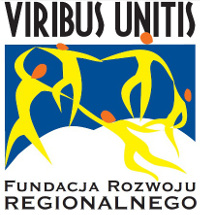 Temat: „ZARZĄDZANIE CZASEM”Materiały dydaktyczne przygotowali:dr Tomasz Zacłonadr Monika MakowieckaĆwiczenie 1Przygotuj kartkę papieru i zapisz wszystkie niezbędne czynności, które musisz i chcesz wykonać. Nieważne, czy są to rozmowy, podróże, telefony.Teraz musisz ustalić priorytety. Jak ważne są dla Ciebie wszystkie wypisane czynności? Pomoże Ci w tym przedstawiona niżej macierz Eisenhowera.Ćwiczenie 2Lista zadańPrzygotuj przykładowy harmonogram działań na jeden dzień w tygodniu, np. poniedziałekĆwiczenie 3Stwórz własny harmonogram zadań na cały tydzieńKilka dobrych rad:Zapisz koniecznie cel dnia.Zaplanuj następny dzień poprzedniego dnia wieczorem. Wiele osób pamięta wieczorem, co ma wykonać następnego dnia.Bardzo ważne jest zaplanowanie czasu wyłącznie dla siebie, w którym nikt nie będzie nam przeszkadzał.Utrzymuj porządek w miejscu pracy.Naucz się systematyczności.Ważna jest zmienność wykonywanych czynności. Jednorodność czynności prowadzi do zmęczenia.Ważne jest, aby każdą czynność rozbić na proste elementy – wtedy nawet najbardziej skomplikowane zadanie wydaje się o wiele prostsze.WażneMniej ważnePilneNiepilnePoniedziałekPoniedziałekPoniedziałekZadanieWytyczne i wskazówki odnośnie zadaniaPrzewidywany czas wykonania zadaniaZadanieWytyczne i wskazówki odnośnie zadaniaPrzewidywany czas i miejsce wykonania zadaniaPoniedziałekWtorekŚrodaCzwartek Piątek SobotaNiedziela